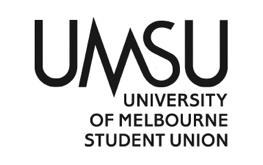   University of Melbourne Student UnionMeeting of the PoC Minutes2 September, 2022 FridayMeeting 16(22)Location: https://unimelb.zoom.us/j/5905357435?pwd=d3A4UFNqeC8yNVBaSHdLeG9YbmRMQT09Password: 255536Meeting opened at 11:20amProcedural MattersElection of ChairMotion 1: That Hiba be elected as ChairMover:	 Jeff				Seconded: CARRIED/FAILEDAcknowledgement of Indigenous CustodiansSo acknowledged.AttendanceAnushka. Hiba. Jeff. Moe. Mohammed. Isi.ApologiesReham.ProxiesMembershipUnchanged.Adoption of Agenda	Motion: To adopt the Agenda as presented.Mover:	 Jeff					Seconded: -CARRIED/FAILEDConfirmation of Previous Minutes			2.1 Minutes 15(22)	Motion: To accept the previous minutes as a true and accurate record of meeting 15(22). Mover: Hiba					Seconded: -CARRIED/FAILEDConflicts of Interest DeclarationEthno Conference Grant money is applied by Moe and Hiba.Matters Arising from the MinutesCorrespondence Office Bearer ReportsMotion: To accept the Office Bearer Reports en BlocMover: Hiba					Seconded:CARRIED/FAILEDMotions on NoticeMotion:  To approve the expenditure from the Special Projects and events budget line of up to $2400 and $2400 from the Collective budget line for travel, accommodation and conference ticket registration grants, allowing for 12 grants of $400 each to the chosen students as agreed by the People of Colour committee.The eligible students are listed as following:Disha ZutshiReham ElzeinyMohamed hadiMohan KwatraArchit AgrawalTvisha Ashok Kumar PurswaniLuv Pravin GolechaIshita GaneriwalaArya KushwahaHiba AdamKyi Phyu Moe HtetTahj MandeTravel Grant Policy: https://umsu.unimelb.edu.au/pageassets/about/secretariat/regulations-policy/UMSU_Travel_and_Conferences_Policy_v2-final.pdfEncouraged to read for meeting attendees.Mover: Jeff				Seconded: IsisCARRIED/FAILEDMotion: To pass $640 from the collective budget line for weekly kosher food for the Jewish Chaplain and $1000 from the special projects and events budget line to cover all of Rosh Hashanah, Yom Kippur and Sukkot religious/cultural events for students by The Jewish Chaplain and Chabad Campus Director. Purchases will include food and Sukkah. Mover: Jeff				Seconded: IsiCARRIED/FAILEDJeff spoke on this motion. Specified on the spending that will be made: mostly goes into food purchase and a physical set up (hut-like structure) during the fasting period. Motion is amended to explain in depth about the food purchase and other necessities for it to run the celebration of cultural event smoothly.Isi questioned how collectives will be run and how the money should go about in the upcoming year regarding budget lines. Motions without NoticeOther BusinessMoe and Hiba will be on leave during the election week.Next MeetingClose	Meeting closed at 11:57 p.m.